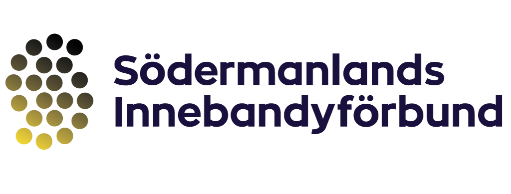 Checklista före säsong ledare Röd nivå Skaffa inloggningskonto till IBIS. LänkLogga in i IBIS och kontrollera dina kontaktuppgifter. LänkLägg till ledare och kontaktperson i IBIS för ditt lag. LänkLägg in truppen i IBIS för ditt lag. LänkLägg in färgen på matchstället. LänkLäs igenom seriedirektiven innan matcherna startar. LänkChecklista före matchVid hemmamatch, skicka matchkallelse till gästande lag och domare gärna senast måndag eller tisdag samma vecka. LänkLägg in matchtrupp i IBIS för ditt lag. LänkHemmalaget skriver ut matchprotokollet och tar med till matchen. Bortalaget ska lägga in truppen senast 24 timmar innan match och vid helgmatcher senast 12.00 på fredagen. Vid återbud inom 24 timmar från matchen så kontakta motståndare samt domarakuten på 070–3852555. Checklista efter matchSe till att domarna får med sig matchprotokollet. Resultatet och händelser från matchen ska rapporteras i IBIS. Länk